Stručný užívateľský návod pre portál  www.strava.czPrihlásenie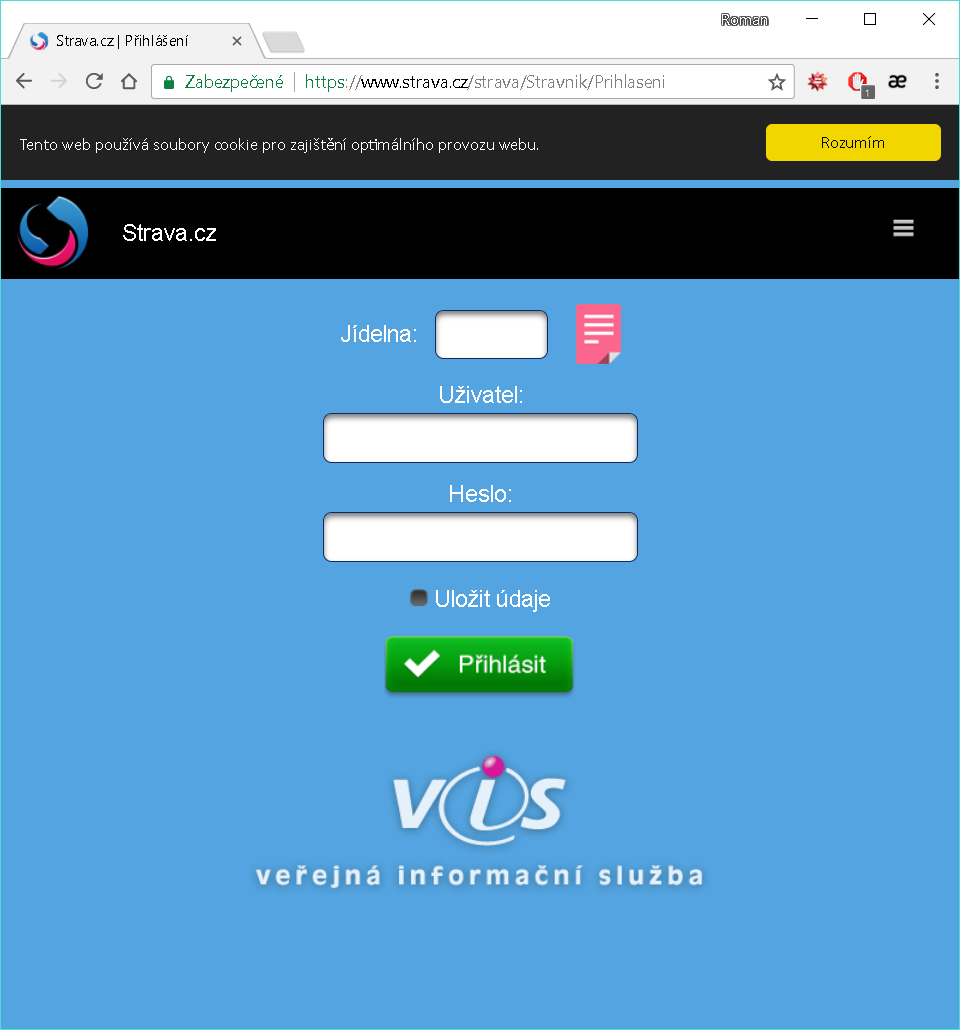 V poli „Jídelna“ zvolíte kód jedálne podľa zoznamu alebo priamo. Kód pre jedáleň V. JAVORKU 32 je 9209Meno užívateľa („Uživatel“) a „Heslo“ dostane každý stravník v priebehu mesiaca SEPTEMBER 2022Hlavné menuObjednávky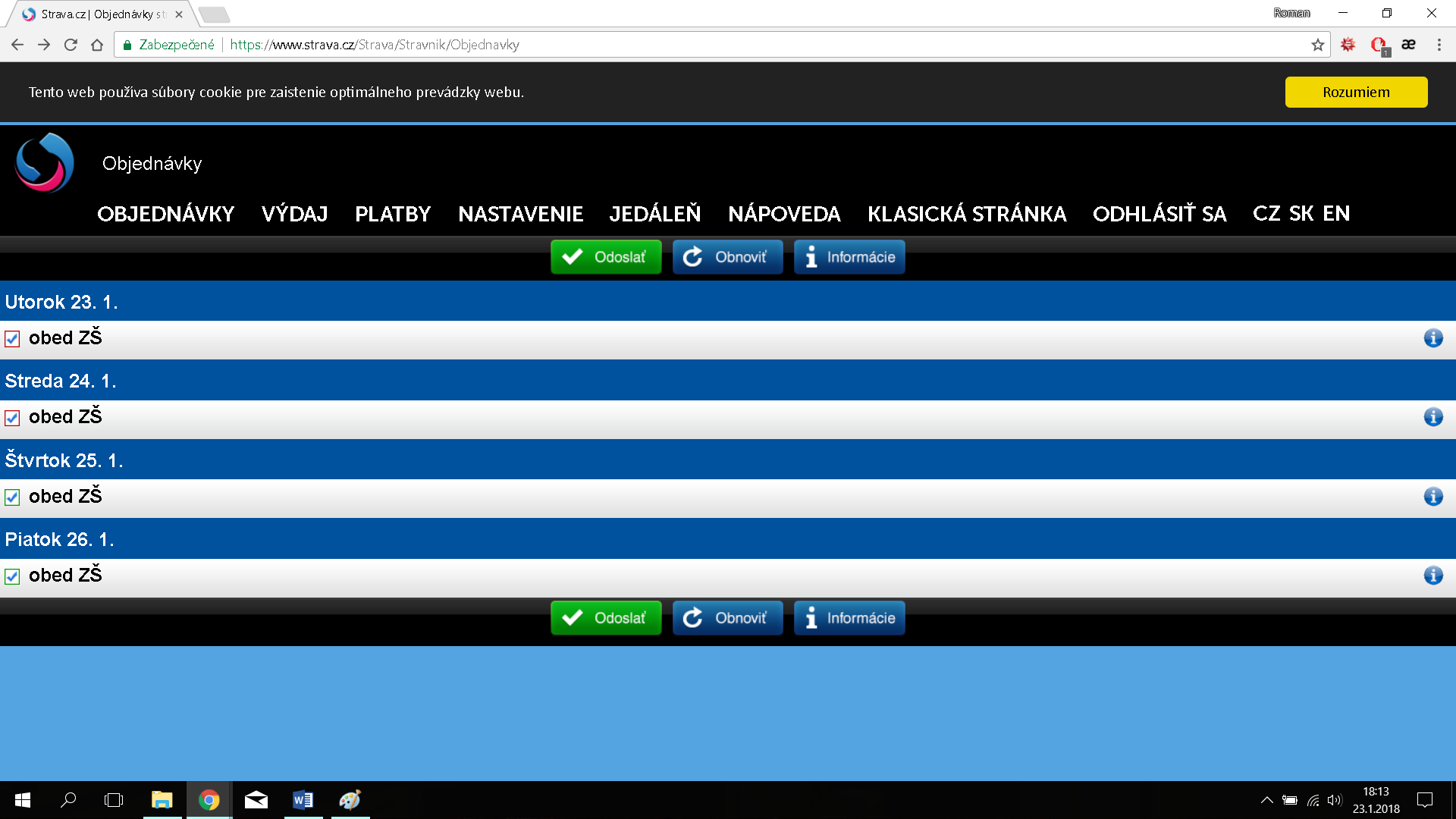 v záložke „Objednávky“ je možné odhlasovať zo stravy deň vopred do 13:30. Odškrtnutím políčka stravy pre príslušný deň. Zmeny je potrebné odoslať a tým sa uložia.Výdajv záložke „Výdaj“ možnosť sledovať históriu výdaja obedov. Len stravníci odoberajúci stravu čipom.Platby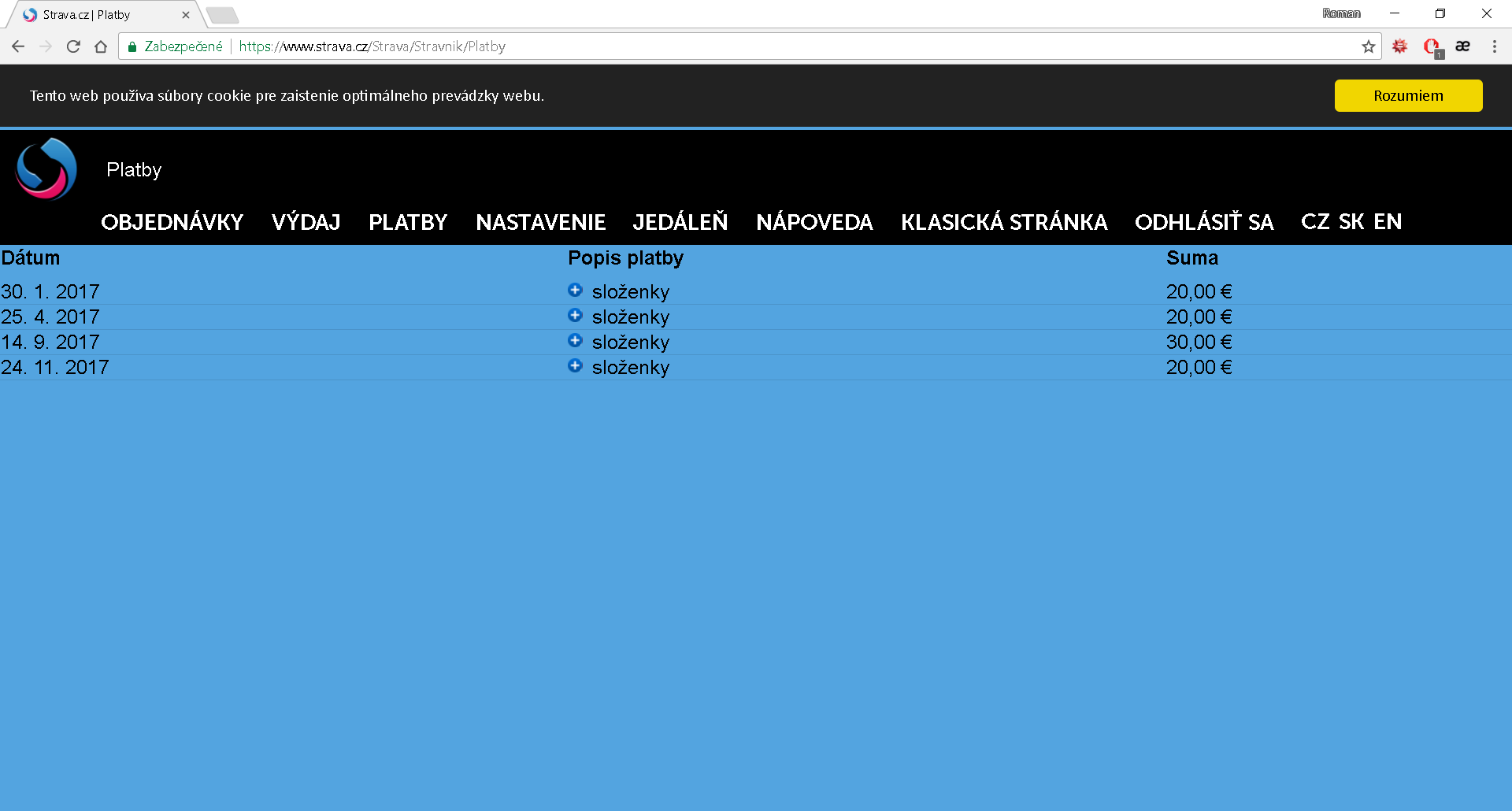 na záložke „Platby“ sú zobrazené zrealizované platby s dátumom ich pripísania na účet.Nastavenie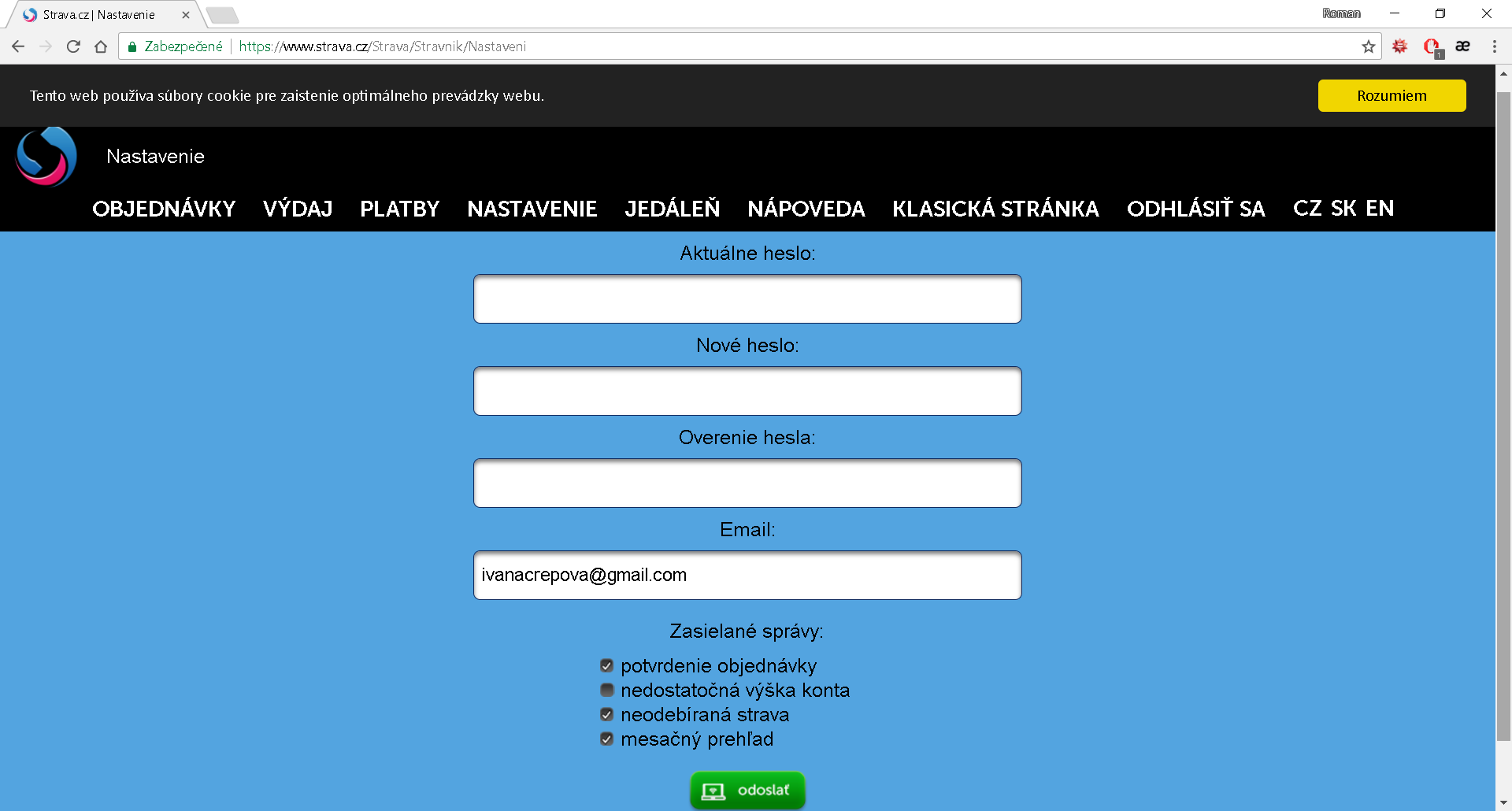 V nastaveniach je možnosť zmeny hesla.Vyplnením email-ovej adresy si môžete nastaviť zasielanie automatických správ, z možností: Potvrdenie objednávky, nedostatočná výška konta, neodoberaná strava (nezaškrtávať pre stravníkov MŠ), mesačný prehľad.Akékoľvek vykonané zmeny vždy odoslať.JedáleňTu je uvedená adresa školy, Základná škola, V. Javorku 32, Žilina 010 01IBAN : SK05 5600 0000 0003 0372 3003, číslo Školská jedáleň, Kancelária - 0904 991 905 , 041/ 723 3376a mail do šk. jedálne jedalen@zsjavorku.sk  –NESLÚŽI NA ODHLASOVANIE A PRIHLASOVANIE OBEDOV !!!          stránka školy. https://zsjavorku.edupage.org/ Nápoveda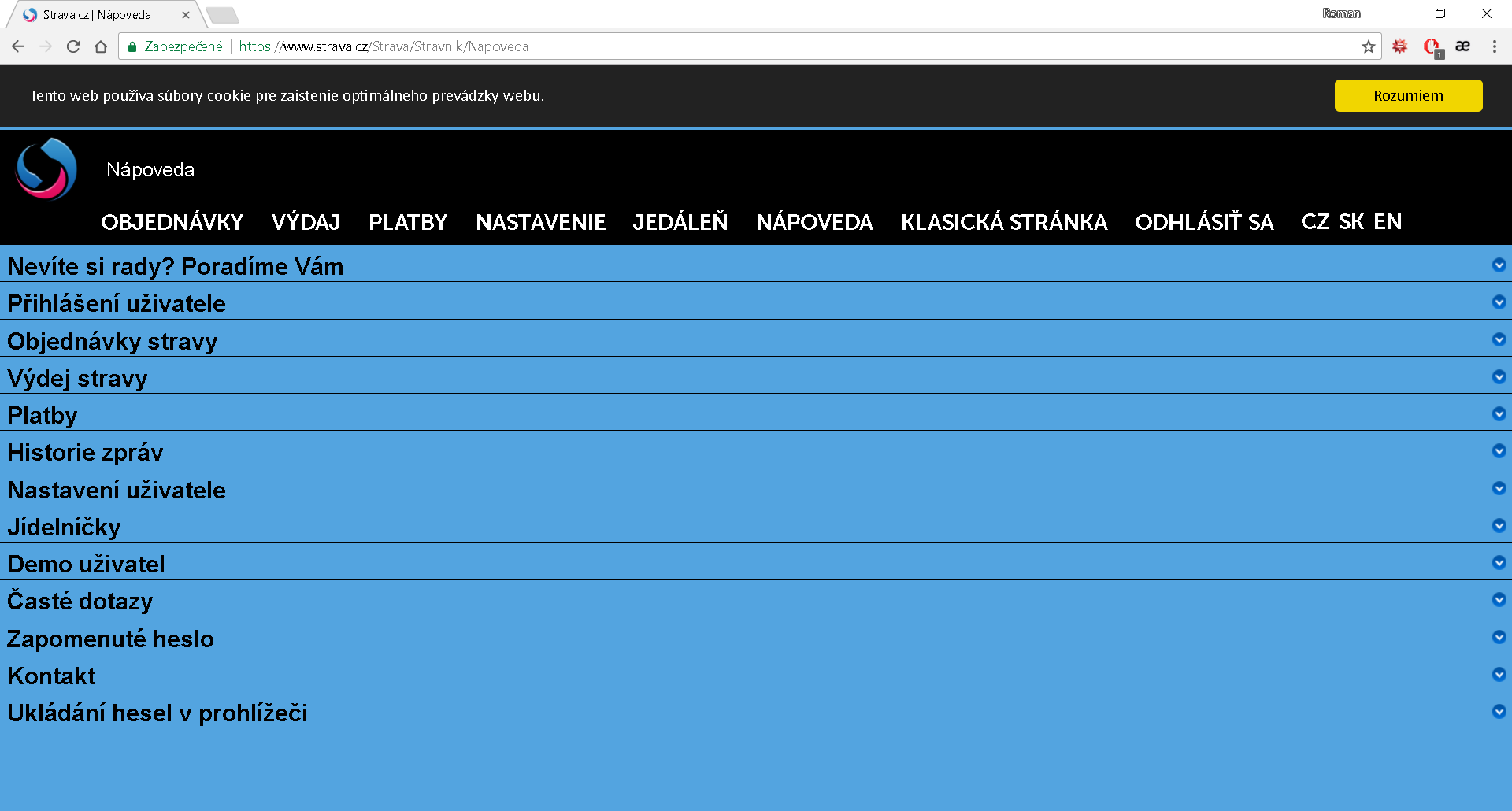 V tejto záložke je ďalšia nápoveda k stránke „strava.cz“Klasická stránkaKliknutím Vám zobrazí stránku prispôsobenú pre webový prehliadač. Všetky funkcie ostávajú rovnaké.OdhláseniePred odhlásením nezabudnite odoslať všetky vykonané zmeny, inak nebude stravník odhlásený z obeda.